26 April 2022Dear parents and carers,In May 2022, the National Assessment Program – Literacy and Numeracy (NAPLAN) will be completed by students in Years 3, 5, 7, and 9 across all Australian schools.NAPLAN is made up of tests in the four areas (or ‘domains’): readingwritinglanguage conventions (spelling, grammar, and punctuation)numeracyNAPLAN tests skills in literacy and numeracy that are developed over time through the school curriculum. The results of the tests provide important information for students, parents, teachers and principals that can be used to improve student achievement. This year our school will be participating in NAPLAN Online between 10 and 20 May 2022. Below is the testing timetable for Year 7 and Year 9 at Bonnyrigg High School. Week 3Week 4Headphones are required for some questions that include sound in the spelling, writing, and numeracy tests. Therefore, please bring your own headphones if possible during NAPLAN week for hygiene purposes. In the Numeracy test, NO CALCULATOR, RULER, or PROTRACTOR is permitted in the exam room. Online tools will appear at the top right-hand corner of the test screen and will become active for questions that need those tools to find the solutions. During test week, catch-up tests will be available for individual students who are absent on test days. These students may undertake catch-up tests on Friday, 20 May 2022 in periods 1 to 4. Students can use the https://www.nap.edu.au/online-assessment/public-demonstration-site to familiarise themselves with the types of questions and tools available in the NAPLAN Online tests.Please see the attached NAPLAN Online – Information for parents and carers sheet for further information. Please make an appointment with Mr. Bryce if you would like to discuss your child’s participation in NAPLAN. Yours faithfully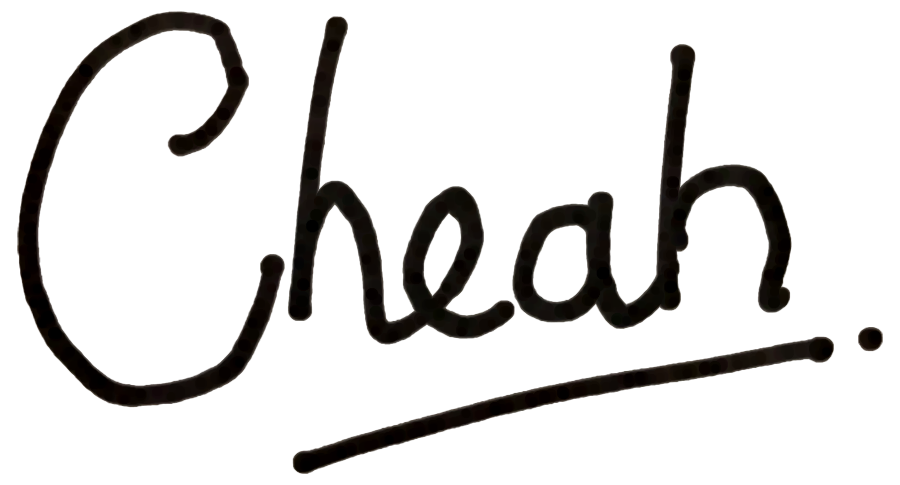 Wai CheahNAPLAN CoordinatorWai.cheah2@det.nsw.edu.auTUESDAY 10 MAYWEDNESDAY 11 MAYTHURSDAY 12 MAYFRIDAY 13 MAYYear 7 ReadingYear 7 WritingYear 9 WritingYear 9 ReadingMONDAY 16 MAYTUESDAY 17 MAYWEDNESDAY 18 MAYTHURSDAY 19 MAYYear 7 Language conventionsYear 7 NumeracyYear 9 NumeracyYear 9 Language conventions